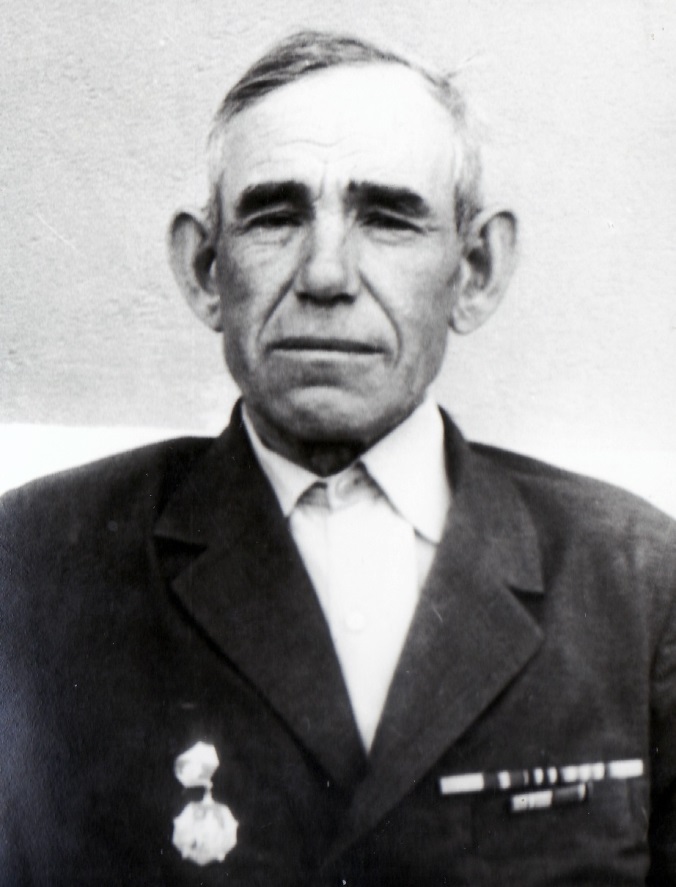 КудряшовИван Стефанович23.09.1917 г. – 11.01.1979 г.